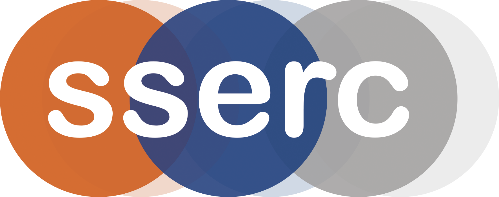 Activity assessedSmall scale azo-dye preparationDate of assessmentOctober 2013Date of review (Step 5)SchoolDepartmentStep 1Step 2Step 3Step 4Step 4Step 4List Significant hazards here:Who might be harmed and how?What are you already doing?What further action is needed?ActionsActionsActionsList Significant hazards here:Who might be harmed and how?What are you already doing?What further action is needed?by whom?Due dateDonePhenol is toxic (by all routes), corrosive, a mutagen and a specific target organ toxin.The solution is flammable but has no other significant hazard.Teacher/technician while preparing dilute solution.Carry out preparation of solution in fume cupboard. Wear gloves and eye protection, Use goggles to BS EN 166 3.Keep solutions well away from possible sources of ignitionEthanol is flammablePupils, risk of fire while using ethanolic solutionsKeep solutions well away from possible sources of ignitionNaphthalene-1-ol and Naphthalene-2-ol are irritant and harmful.The solutions are flammable but have no other significant hazard.Teacher/technician while preparing dilute solution.Wear gloves and eye protection, Use goggles to BS EN 166 3.Keep solutions well away from possible sources of ignitionSodium (III) nitrate (nitrite) is toxic and oxidizingSolution is of no significant hazardTechnicians preparing solutions.Wear gloves and eye protection, Use goggles to BS EN 166 3.Sulphanilic acid is an irritant and a skin sensitizerSolution is of no significant hazardTechnicians preparing solutions.Wear gloves and eye protection, Use goggles to BS EN 166 3.Glacial ethanoic acid is corrosive.Solution is of no significant hazardTechnician/teacher while preparing 2M solution.Carry out in fume cupboard. Wear gloves and eye protection, Use goggles to BS EN 166 3Sodium hydroxide (solid and 1 M solution) is corrosiveTechnician while preparing solution. Pupils while using by splashes.Use goggles to BS EN 166 3.Combined diazo reagent and azo-dye solutions are of no significant hazardDescription of activity:Making Azo-Dyes. 	Pupils are given tubes with dilute solutions of phenol, naphthalene-1-ol and naphthalene-2-ol in ethanol. They add 2 drops of azo reagent (sulphanilic acid and sodium (III) nitrate (nitrite) in ethanoic acid) and then 3 drops of 1M sodium hydroxide.	If desired, larger amounts of dye can be made and used to dye small samples of cottonAdditional comments:The dyes produced can be washed to waste with curious quantities of water